Mendocino/Lake Adult and Career Education (ML ACE) Meeting—Zoom Meeting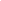 Mendocino College 1000 Hensley Creek Rd.Ukiah CA 95482via Zoom   https://cccconfer.zoom.us/j/428562926April 17, 2020 10:00 AM to 12:00 pmAGENDA  Call to Order 	Start time:								(Action)Roll Call of Voting Members								(Action)Changes/ Modifications to the Agenda 							(Action)Public Comments/ Correspondents 	--via Zoom						(Discussion)The MLACE welcomes public input.  This agenda item is limited to matters that are under the jurisdiction of the ML ACE and are not listed elsewhere on this agenda.  Comments are limited to three minutes per person, and 10 minutes per topic.  Action on these matters is not allowed.Consent 											(Action)All consent items are acted upon by a single vote with no discussion, unless pulled from Consent and placed on the agenda as a regular item. Approval of February 7, 2020  Minutes 	Overview of next 6 months									(Discussion)(ML ACE will review deadlines and upcoming events for the next 6 months)One-time proposals	 ($5833 remaining)						(Discussion/Action)(The consortium will discuss changes on the approved one-time proposal from January 2020 funding according to ML ACE criteria and guidelines and vote on new proposals)	Anderson Valley—GED workbooks, Two desktop computers $ 1708Fort Bragg—ESL books and supplies $3180Ukiah Unified--Nursing software update $6222Mendocino College—Fiesta Day Event cancelled (Plus about $4000 added to remaining one-time funds)        (Action/Discussion)Approval of Consortium Fiscal Administration Declaration					(Action/Discussion)(Euline will present CFAD document and allocation for consortium approval)			Director’s Update: 									(Discussion) 	a. Euline will give update on the non-credit Construction and Computer Skills and Application curriculum c. Euline will give updates on post-CPS training, CAEP and TE support etc. in light of the impact of the COVID-19 virus crisis on instruction.											Member Updates—summary    				Anderson Valley		Ft. Bragg USDKelseyville USDLake COEMendocino COEMendocino College ( Centers, HEP) Round ValleyUkiah USD Upper Lake USDWillits USDNext Meeting Date and Time							 	             (Action)May 8, 2020 10-12 pm. via ZoomAdjourn 	End time: 										(Action)